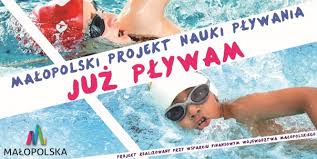                                                Załącznik Nr 3  do RegulaminuUSPRAWIEDLIWIENIE NIEOBECNOŚCI UCZESTNIKA PROJEKTU                                                „ JUŻ PŁYWAM”Proszę o usprawiedliwienie nieobecności mojego dziecka…………………………………………………………………………………………………..(imię i nazwisko dziecka)na zajęciach nauki pływania w dniu .........................................................                                     dzień – miesiąc – rokrealizowanych w ….........………………………………………...………...…nazwa szkoły
w ramach projektu „ JUŻ PŁYWAM”Nieobecność spowodowana była…………………………………………………………..                   przyczyna nieobecności                                     …….…………………………………………………….…                                     (Data i czytelny podpis rodzica lub opiekuna prawnego) 